Principal Investigator:	Date Approved:This SOP applies to using a flaming loop with biohazardous materials at BSL2.Flaming loops used with biohazardous materials generate aerosols, potentially exposing personnel and the environment to infectious airborne droplets. Sterile disposable loops should be used in place of flaming whenever possible. Open flames inside a biosafety cabinet (BSC) can damage the HEPA filter and lead to buildup of flammable materials, as well as cause serious disruption to the airflow, potentially resulting in contamination of materials. In general, flaming is not necessary inside a BSC because the BSC provides a sterile environment. If a flame is required for the procedure, alternative flaming devices are available for use inside the BSC.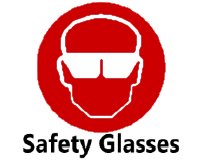 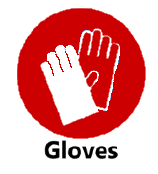 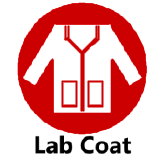 Place alternative flaming device in the aerosol containment device and heat according to manufacturer’s directionsHeat metal loops according to procedural requirementsCool loop before useReheat loop after useIf disposable loops are used, a flaming device is not neededBunsen burners must never be used inside a BSCIf a flame is absolutely required, use a touch plate microburner or something that only provides a flame on demandFollow manufacturer’s directions for use of alternative flame deviceConsult with EHS before employing a flame inside a BSCUniversity of Utah Fact Sheets on “Open Flames in Biosafety Cabinets”Alternative Flame DeviceSuch as Bacti-Cinerator, electric bunsen burner, or glass bead sterilizerBiosafety CabinetEnclosed, ventilated laboratory workspace that protects the worker from aerosolsInoculation LoopsDisposable or inert metal